Somerset Training Hub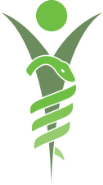 General Practice Population Health FellowshipFunded post one day a week for 12 months from July 2021Somerset Training Hub is looking to appoint a local primary care clinician to a general practice population health fellowship which is funded by Health Education and supported by the Somerset and Regional Public Health teams.In General Practice we are used to working closely with individual patients to support them with their health, but we all know that there are many factors, such as lifestyle or access to services, which impact on health and are difficult for us or our patients to control. Population Health seeks to improve the health and wellbeing of a group, or population, of people, and to reduce inequality in health outcomes. It requires action to address these wider social determinants of health and involves collaborating with communities and with organisations beyond the NHS.If you are a GP, a practice nurse, clinical pharmacist or AHP working in Somerset General Practice and want to improve your population health knowledge, skills and experience then this opportunity could be for you. What you need to know This Fellowship is open to all GPs, Nurses, Clinical Pharmacists or AHPs holding professional registration and employed in general practice in Somerset. Sessions/hours must be taken above your current clinical role unless agreed with your employing practice. One day or two separate sessions per week, for 12 months, from July 2021.Payment will be based on the successful candidate’s education and experience and in line with their professional group salary scales. Payment for fellowships will usually be made to the role holder’s current practice. The fellow will also have access to an education and training allowance of £500.  The successful applicant will be supported by the Somerset Public Health team to develop and deliver a project that aims to make a population health improvement and address health inequalities. This might be based on a specific practice or PCN priority or a wider issue impacting on the whole county. The post-holder will receive educational supervision by a member of the public health team and will meet regularly with them across the 12 months. Employment and further support and management will be provided through Somerset Primary Care Training Hub.The fellow will also receive an induction and further training from the South West School of Public HealthFurther information in the attached document from Health Education England South-WestHow to Apply Please see below for a detailed person specification for this role. Applicants will be judged against these criteria relative to their level of experience.To apply, please send your CV and a covering letter to Dr Martyn Hughes, Director Somerset Training Hub at martyn.hughes@nhs.net by midday on Friday May 14th 2021. Shortlisting and interviews will be carried out by Dr Hughes and Dr Orla Dunn Consultant in Public Health Somerset County Council.  Interviews will be held on Tuesday May 25th 2021. Successful applicants must be ready to start on or before w/c July 5th 2021.At interview applicants will be asked to give an “elevator pitch” (between 30 seconds and 2 minutes in length) about the population health project they would be interested to develop and deliver over the Fellowship year. For further information please contact Martyn Hughes at:  Martyn.Hughes@nhs.netTypeEssentialDesirableAssessmentAcademicWorking in Primary Care  Registration as appropriateDegree Level Qualification  Honours/distinctionAdditional degree Additional  postgraduate qualification (e.g. diploma)Awards PresentationsCV/Covering Letter/InterviewSkillsCommunicationTeamworkCreativityOrganisationalLeadership achievements in healthcareAchievements outside of  healthcareCV/Covering Letter/InterviewUnderstandingKnowledge of the principles of the NHSBasic awareness of the English healthcare system (i.e. service provision, research, education, etc), its challenges and future directionInvolvement in service changes in your  workplaceAwareness of the top priorities of the NHSCV/Covering Letter/InterviewInterestsResearchImproving Health OutcomesMedical educationLeadership and managementInvolvement in researchLed service change through audit and quality improvement projectsCV/Covering Letter/Interview